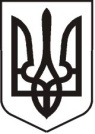 У К Р А Ї Н АЛ У Г А Н С Ь К А    О Б Л А С Т ЬП О П А С Н Я Н С Ь К А    М І С Ь К А    Р А Д АШ О С Т О Г О   С К Л И К А Н Н ЯРОЗПОРЯДЖЕННЯміського голови13.12.2018                                                м. Попасна                                                          №318                        Про   проект порядку денного та регламенту роботи засідання виконавчого комітетуПопаснянської міської ради у грудні 2018 року          Керуючись п.20 ч.4 ст.42, ст. 53 Закону України «Про місцеве самоврядування в Україні», розглянувши надані заступниками міського голови та відділами виконкому міської ради пропозиції: Включити до проекту порядку денного засідання виконавчого комітету наступні питання:  Про встановлення поточних індивідуальних технологічних нормативів використання питної води для виробничого підрозділу «Попаснянське територіальне управління» філії «Центр будівельно-монтажних робіт та експлуатації будівель і споруд» акціонерного товариства «Українська залізниця».Інформація: Бондаревої М.О. – начальника  відділу житлово-комунального   господарства, архітектури, містобудування та землеустроюПро затвердження плану роботи виконавчого комітету Попаснянської міської ради на  І півріччя 2019 року.Інформація: Кулік Л.А. –  керуючого справами виконкому міської ради                                                Про затвердження Порядку проведення земляних робіт на території міста Попасна.Інформація: Коваленка В.П. – начальника юридичного відділуПро схвалення проекту Міської цільової Програми експлуатації та технічного обслуговування житлового фонду комунальної власності територіальної громади міста Попасна на 2019 рік.Інформація: Бондаревої М.О. – начальника  відділу житлово-комунального   господарства, архітектури, містобудування та землеустроюПро схвалення проекту Міської цільової Програми благоустрою міста Попасна  на 2019 рік.Інформація: Бондаревої М.О. – начальника  відділу житлово-комунального   господарства, архітектури, містобудування та землеустроюПро схвалення проекту Міської цільової Програми утримання та розвитку інфраструктури автомобільних доріг  міста Попасна на 2019 рік.Інформація: Бондаревої М.О. – начальника  відділу житлово-комунального   господарства, архітектури, містобудування та землеустроюПро схвалення проекту Міської цільової Програми реконструкції об’єктів комунального господарства територіальної громади міста Попасна на 2019 рік.Інформація: Бондаревої М.О. – начальника  відділу житлово-комунального   господарства, архітектури, містобудування та землеустроюПро схвалення проекту Міської цільової Програми забезпечення збору та вивезення сміття і відходів на території міста Попасна на 2019 рік.Інформація: Бондаревої М.О. – начальника  відділу житлово-комунального   господарства, архітектури, містобудування та землеустроюПро схвалення проекту Міської цільової Програми з озеленення території міста Попасна на 2019 рік.  Інформація: Нікітіна А.Г. - спеціаліста відділу житлово-комунального           господарства, архітектури, містобудування та землеустрою Про схвалення проекту Міської цільової Програми проведення заходів із землеустрою в м. Попасна на 2019 рік.Інформація: Кучеренка К.Ю. – головного спеціаліста відділу житлово-         комунального господарства, архітектури, містобудування та землеустрою                                                                                                          Про схвалення проекту Міської цільової Програми експлуатації об’єктів комунального господарства територіальної громади міста Попасна на 2019 рік.Інформація: Бондаревої М.О. – начальника  відділу житлово-комунального   господарства, архітектури, містобудування та землеустроюПро схвалення проекту Міської цільової Програми забезпечення функціонування комунальної установи Попаснянської міської ради  «Трудовий архів територіальних громад району» на 2019 рік.Інформація: Гапотченко І.В. – заступник міського головиПро  схвалення Міської цільової Програми з питань соціального захисту населення  м. Попасна та підтримки учасників антитерористичної операції (ООС) та членів їх сімей на 2019 рік.Інформація: Степанова В.М. – начальник загального відділуПро схвалення Міської цільової Програми розвитку місцевого самоврядування та громадського суспільства у м. Попасна на 2019 рік.Інформація: Висоцької Н.О. – начальник організаційного відділуПро  схвалення Міської цільової Програми розвитку фізичної культури і спорту у м. Попасна на 2019 рік.Інформація: Висоцької Н.О. – начальник організаційного відділуПро схвалення Міської цільової Програми  щодо відзначення державних, міських, професійних свят, ювілейних дат, заохочення за заслуги перед територіальною громадою міста Попасна на 2019 рік.Інформація: Висоцької Н.О. – начальник організаційного відділуПро схвалення Міської цільової Програми  висвітлення діяльності Попаснянської міської ради, її виконкому, посадових осіб та депутатів міської ради в  засобах масової інформації  на 2019 рік.Інформація: Висоцької Н.О. – начальник організаційного відділуПро схвалення проекту Програми організаційного, інформаційно-аналітичного та матеріально-технічного забезпечення діяльності Попаснянської міської ради та її виконавчого комітету на 2019 рікІнформація: Омельченко Я.С. –   начальника фінансово- господарського       відділу – головного бухгалтера                                                                                                        Про списання багатоквартирного житлового будинку № 155 по вул. Первомайська у  м. Попасна, яке належить територіальнійгромаді міста Попасна.Інформація: Кандаурової Т.В. – спеціаліста відділу житлово- комунального господарства, архітектури, містобудування та землеустрою                                               Про затвердження протоколу № 9 засідання громадської комісії з житлових питань при виконавчому комітеті міської ради від 14 грудня 2018 року.Інформація: Демченко К.С. – спеціаліста відділу  житлово-комунального   господарства, архітектури, містобудування та землеустроюПро схвалення проекту Міської цільової Комплексної програми «Молодь Попасної» на 2019 рік.Інформація: Гапотченко І.В. – заступник міського голови  Регламент засідання виконкому:          Для інформації – до 10 хвилин          Для виступів     – до 5 хвилин          Перерву зробити через 1,5 години засідання на 10 хвилинЗасідання виконавчого комітету провести 18 грудня 2018 року о 10.00 у залі засідань адмінбудівлі міської ради. Міський голова                                                                                      Ю.І.Онищенко        Кулік  2 07 02